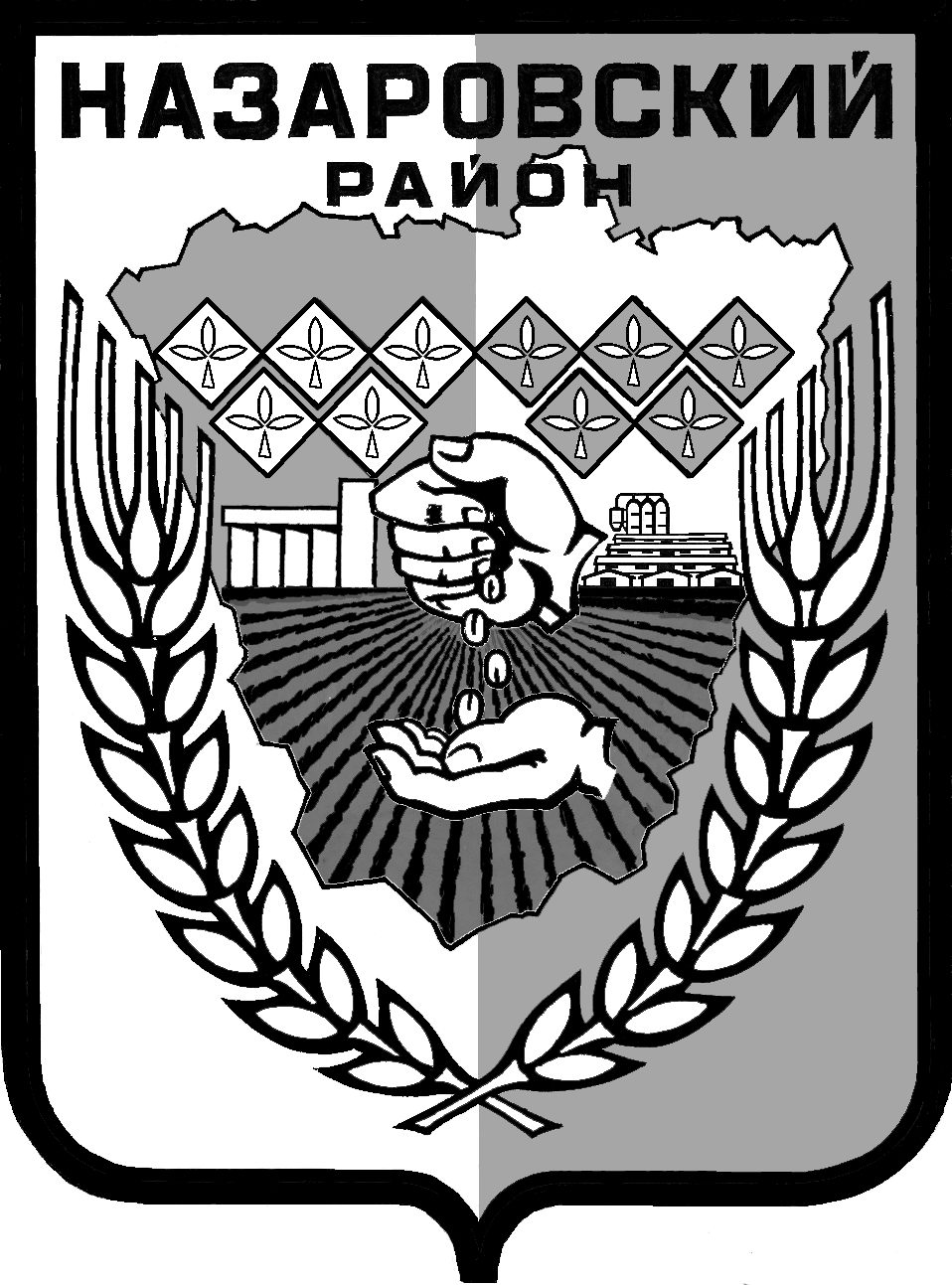  ПРОЕКТАдминистрация Назаровского районаКрасноярского краяПОСТАНОВЛЕНИЕ«____»________ 20__               г. Назарово                                   №  ______Об утверждении Административного регламента по предоставлению муниципальной услуги «Предоставление сведений информационных систем обеспечения градостроительной деятельности».В связи с приведением в соответствие с действующим законодательством Российской Федерации, на основании Федерального закона от 27.07.2010 № 210-ФЗ «Об организации предоставления государственных и муниципальных услуг», Градостроительного кодекса Российской Федерации от 29.12.2004 № 190-ФЗ, постановления администрации Назаровского района от 14.05.2012 № 265-п                               «Об утверждении Порядка разработки и утверждении административных регламентов предоставления муниципальных услуг администрацией Назаровского района»,  Федерального закона от 19.07.2018 № 204-ФЗ           «О внесении изменений в Федеральный закон «Об организации предоставления государственных и муниципальных услуг» в части установления дополнительных гарантий граждан при получении государственных и муниципальных услуг»,  Устава  муниципального образования Назаровский район Красноярского края  ПОСТАНОВЛЯЮ:1. Утвердить Административный регламент по предоставлению муниципальной услуги «Предоставление сведений информационных систем обеспечения градостроительной деятельности» согласно приложению.2. Разместить административный регламент на официальном сайте муниципального образования Назаровский район Красноярского края.3. Контроль за исполнением настоящего постановления возложить на В.Н. Гобова.4. Настоящее постановление вступает в силу со дня его официального опубликования в газете «Советское Причулымье».Глава района                                                                                  Г.В. АмпилоговаПриложение к Постановлению администрации Назаровского района от______2019 № _____Административный регламент по предоставлению муниципальной услуги «Предоставление сведений информационных систем обеспечения градостроительной деятельности» I. Общие положения1.1. Настоящий Административный регламент (далее - Регламент) определяет порядок и стандарт предоставления муниципальной услуги по предоставлению сведений информационных систем обеспечения градостроительной деятельности (далее - Услуга).1.2. Настоящий административный регламент разработан согласно постановления администрации Назаровского района от 14.05.2012 года № 265-П «Об утверждении Порядка разработки и утверждения административных регламентов предоставления муниципальных услуг администрацией Назаровского района».1.3. Муниципальную услугу исполняют специалисты отдела градостроительства и имущественных отношений по вопросам архитектуры и градостроительной деятельности администрации Назаровского района.1.4. Заявителем, имеющим право на получение Услуги, является физическое или юридическое лицо, обеспечивающее на принадлежащем ему земельном участке или на земельном участке иного правообладателя (которому при осуществлении бюджетных инвестиций в объекты капитального строительства государственной (муниципальной) собственности органы государственной власти (государственные органы), Государственная корпорация по атомной энергии "Росатом", Государственная корпорация по космической деятельности "Роскосмос", органы управления государственными внебюджетными фондами или органы местного самоуправления передали в случаях, установленных бюджетным законодательством Российской Федерации, на основании соглашений свои полномочия государственного (муниципального) заказчика) строительство, реконструкцию объектов капитального строительства, а также выполнение инженерных изысканий, подготовку проектной документации для их строительства, реконструкции.1.5. От имени заявителей могут выступать их представители, имеющие право в соответствии с законодательством Российской Федерации либо в силу наделения их в порядке, установленном законодательством Российской Федерации, полномочиями выступать от их имени (далее - заявители).1.6. Заявление может быть заполнено от руки (разборчивым почерком) или машинописным способом, распечатано посредством электронных печатающих устройств.1.7. Требования к местам предоставления муниципальной услуги.1.7.1. В коридоре администрации Назаровского района перед кабинетом Специалистов, в котором осуществляется приём граждан, размещается информационный стенд.1.7.2. Для ожидания приёма заявителям отводятся места, оборудованные стульями.1.7.3. Оборудование и носители информации, необходимые для беспрепятственного доступа инвалидов к помещениям, в которых предоставляются услуги, и к услугам должны быть размещены с учетом ограничений их жизнедеятельности.1.8. Основными показателями качества оказываемой муниципальной услуги является:- доступность;- своевременность;- отсутствие жалоб со стороны заявителя.1.9. Порядок информирования о правилах предоставления муниципальной услуги.1.9.1. Информация о местонахождении Специалистов по вопросам архитектуры и градостроительной деятельности, представляющих муниципальную услугу: здание администрации Назаровского района, 3 этаж, кабинет 317. Почтовый адрес для направления документов и обращений: 662200, Красноярский край, г. Назарово, ул. К. Маркса, №19/2.График приема заявителей: ежедневно с 8.00 до 17.00, 	перерыв на обед 13.00–14.00. Выходные: суббота, воскресенье.1.9.2. Справочные телефоны Специалистов (8-39155)5-61-32; 8(39155)5-71-32.1.9.3. Адрес электронной почты: uprdel@admr.krasnoyarsk.ru.1.10. Информирование граждан, юридических лиц и индивидуальных предпринимателей, прием заявлений и выдача готового результата предоставления муниципальной услуги осуществляется также в Краевом государственном бюджетном учреждении «Многофункциональный центр предоставления государственных и муниципальных услуг» г. Назарово (далее КГБУ «МФЦ»).1.10.1. Место нахождения КГБУ «МФЦ»  в г. Назарово: Красноярский край,            г. Назарово, ул. Мира, владение 11, здание 1.Телефон КГБУ «МФЦ» в Назарово: 8(39155)3-06-37; 3-16-37; факс 5-30-59.Телефон КГБУ «МФЦ» в Красноярске: 8(391) 217-18-18, факс 217-18-17.Телефон многоканальный по Красноярскому краю - 8-800-200-3912.Е-mail:     info@24mfc.ru; официальный сайт КГБУ «МФЦ»    -     www. 24mfc.ru.ruПочтовый адрес для направления документов: 662200, Красноярский край,                г. Назарово, ул. Мира, владение 11, здание 1; в Красноярске: 660049, г. Красноярск,            ул. 9 Мая, 12II. Стандарт предоставления муниципальной услуги2.1. Наименование Услуги: Предоставление сведений из информационной системы обеспечения градостроительной деятельности (далее – сведения из ИСОГД).2.2. Предоставление муниципальной услуги осуществляется администрацией Назаровского района (далее - администрация), в КГБУ «МФЦ» и в электронной форме. Ответственным исполнителем муниципальной услуги является отдел градостроительства и имущественных отношений администрации района (далее – ОГиИО). Информацию по процедуре предоставления муниципальной услуги можно получить у специалистов ОГиИО и КГБУ «МФЦ».2.3. Результатом предоставления Услуги является выдача заявителю сведений из ИСОГД либо отказ в предоставлении Услуги.2.4. Срок предоставления Услуги составляет 14 рабочих дней с даты представления документа, подтверждающего внесение платы за предоставление указанных сведений.2.5. Перечень нормативно-правовых актов, регулирующих отношения, возникающие в связи с предоставлением муниципальной услуги:-  Конституция Российской Федерации от 12 декабря 1993 года;-   Градостроительный кодекс Российской Федерации от 29 декабря 2004 года        № 190-ФЗ;-  Земельный кодекс Российской Федерации от 28 сентября 2001 года № 171-ФЗ;- Федеральный закон от 29.12.2001 № 191-ФЗ «О введении в действие Градостроительного кодекса Российской Федерации»;- Федеральный закон от 06.10.2003 № 131-ФЗ «Об общих принципах организации местного самоуправления в Российской Федерации»;- Постановление Правительства Российской Федерации от 09.06.2006 № 363 «Об информационном обеспечении градостроительной деятельности»;- Приказ Министерства регионального развития Российской Федерации от 30.08.2007 № 85 «Об утверждении документов по ведению информационной системы обеспечения градостроительной деятельности»;-   Устав муниципального образования Назаровского района;- Решение Назаровского районного Совета депутатов от 20.06.2013 № 35-207       «Об утверждении Схемы территориального планирования муниципального образования Назаровский район»;- Постановление администрации Назаровского района от 13.11.2018 № 307-п         «Об утверждении Положения об отделе  градостроительства и имущественных отношений  администрации Назаровского района»;-иные нормативные правовые акты Российской Федерации, Красноярского края и Назаровского района.2.6. Услуга предоставляется на основании заявления. Форма заявления представлена в приложении  2 к настоящему Регламенту.В заявлении указываются следующие сведения:1) фамилия, имя, отчество, место жительства заявителя и реквизиты документа, удостоверяющего личность заявителя (для гражданина);2) наименование и местонахождение заявителя (для юридического лица), а также государственный регистрационный номер записи о государственной регистрации юридического лица в Едином государственном реестре юридических лиц, идентификационный номер налогоплательщика, за исключением случаев, если заявителем является иностранное юридическое лицо;3) раздел информационной системы, запрашиваемые сведения о развитии территории, застройке территории, земельном участке и объекте капитального строительства;4) форма предоставления сведений, содержащихся в информационной системе;5) способ получения результата Услуги - лично либо посредством почтового отправления либо в электронной форме;6) кадастровый номер земельного участка - для получения сведений в отношении земельного участка, который стоит на учете в Федеральной службе государственной регистрации, кадастра и картографии (далее - Росреестр);7) адрес объекта капитального строительства - для получения сведений в отношении такого объекта. 2.7. Документами, предоставление которых необходимо при обращении с заявлением, являются:1) документ, подтверждающий личность заявителя, в случае обращения представителя юридического или физического лица - документ, подтверждающий полномочия представителя юридического или физического лица;2) в случае если заявителем является иностранное юридическое лицо - заверенный перевод на русский язык документов о государственной регистрации юридического лица в соответствии с законодательством иностранного государства;3) в случае отсутствия у заявителя информации о кадастровом учете и адресе объекта, а также для получения сведений о развитии и застройке территории - схема с указанием границ земельного участка, объекта капитального строительства или иного объекта.2.7.1. Заявитель вправе предоставить в ОГиИО по собственной инициативе платежный документ (копию платежного документа) о плате за выдачу сведений из ИСОГД.2.8. В приеме документов, необходимых для предоставления муниципальной услуги, отказывается, если:-  в письменном обращении не указаны фамилия, почтовый адрес, по которому должен быть направлен ответ;-  текст письменного обращения не поддается прочтению.2.9. Основания для приостановления предоставления Услуги или отказа в предоставлении Услуги.2.9.1. Основания для приостановления предоставления Услуги отсутствуют.2.9.2. Основанием для отказа в предоставлении Услуги является наличие установленного в соответствии с законодательством Российской Федерации запрета на предоставление сведений. 2.10. Предоставление муниципальной услуги осуществляется на бесплатной или платной основе.2.10.1. Бесплатно сведения, содержащиеся в ИСОГД, предоставляются по запросам органов государственной власти Российской Федерации, органов государственной власти субъектов Российской Федерации, органов местного самоуправления, организаций (органов) по учету объектов недвижимого имущества, учету государственного и муниципального имущества, а в случаях, предусмотренных федеральными законами, по запросам физических и юридических лиц.2.10.2. Во всех остальных случаях сведения ИСОГД предоставляются за плату после представления копии документа  в управление,  подтверждающего осуществление платежа. Информация о размере платы размещается на странице Услуги в разделе "Реестр муниципальных услуг" на Сайте.Оплата предоставления сведений, содержащихся в информационной системе, осуществляется заявителем самостоятельно через банк или иную кредитную организацию.2.11. Срок ожидания заявителя в очереди при подаче заявления на  предоставление Услуги не превышает 45 минут.2.12. Срок ожидания заявителя в очереди при получении результата предоставления Услуги не превышает 20 минут.2.13. Датой принятия к рассмотрению запроса и прилагаемых к ним документов считается дата регистрации заявления  должностным лицом администрации, ответственным за прием документов. Заявление (запрос) подлежит обязательной регистрации в день его поступления в орган местного самоуправления или должностному лицу.2.14.  Порядок информирования заинтересованных лиц о предоставлении муниципальной услуги.2.14.1.  Информация, предоставляемая заинтересованным лицам о муниципальной услуге, является открытой и общедоступной. Сведения о месте нахождения и графике работы администрации Назаровского района, Специалистов ОГиИО, номера телефонов для справок, адреса электронной почты размещаются на информационных стендах, в средствах массовой информации, на официальном сайте муниципального образования Назаровский район Красноярского края в сети Интернет (Приложение № 9). Для получения информации о процедуре предоставления муниципальной услуги заявители вправе обращаться: - в устной форме лично или по телефону к Специалистам;- в письменном виде почтой в адрес главы Назаровского района или заместителя главы Назаровского района по жизнеобеспечению района, курирующего предоставление муниципальной услуги; - через официальный сайт муниципального образования Назаровский район Красноярского края в сети Интернет.Основными требованиями к информированию заявителей являются: - достоверность и полнота информирования о процедуре; - четкость в изложении информации о процедуре; - удобство и доступность получения информации о процедуре; - оперативность предоставления информации о процедуре. Информирование заявителей организуется индивидуально или публично. Форма информирования может быть устной или письменной в зависимости от формы обращения заявителей. 2.14.2. Индивидуальное устное информирование заявителей. Индивидуальное устное информирование осуществляется Специалистами  при обращении заявителей за информацией лично или по телефону. Ответ на телефонный звонок должен начинаться с информации о структурном подразделении, в которое позвонил гражданин, фамилии, имени, отчестве и должности Специалиста, принявшего телефонный звонок.Специалист, осуществляющий устное информирование, должен принять все необходимые меры для дачи полного ответа на поставленные вопросы. Время ожидания заявителей при индивидуальном устном информировании не может превышать 30 минут. Индивидуальное устное информирование заявителей Специалист осуществляет не более 15 минут. В случае если для подготовки ответа требуется продолжительное время, Специалист, осуществляющий индивидуальное устное информирование, может предложить заявителям обратиться за необходимой информацией в письменном виде, либо согласовать с ними другое время для устного информирования. При устном обращении заявителей лично Специалист, осуществляющий прием и информирование, дает ответ самостоятельно. Если Специалист не может в данный момент ответить на вопрос самостоятельно, то он может предложить заявителю обратиться с вопросом в письменной форме, либо согласовать с заявителем другое время для получения консультации. Специалист, осуществляющий прием и консультирование (по телефону или лично) должен корректно и внимательно относиться к заявителям, не унижая их чести и достоинства. Консультирование должно проводиться без больших пауз, лишних слов и эмоций. При информировании о порядке предоставления муниципальной услуги по телефону Специалист, сняв трубку, должен назвать свою фамилию, имя, отчество и должность. Во время разговора Специалист должен произносить слова четко. В конце информирования Специалист, осуществляющий прием и консультирование, должен кратко подвести итог разговора и перечислить действия, которые необходимо предпринять (кто именно, когда и что должен сделать). Если же Специалист, принявший звонок, не может самостоятельно ответить на поставленные вопросы, телефонный звонок должен быть переадресован (переведен) на другое должностное лицо, или же заявителю должен быть сообщен телефонный номер, по которому можно получить необходимую информацию. Разговор не должен продолжаться более 15 минут. Специалист не вправе осуществлять информирование заявителей, выходящее за рамки информирования, влияющее прямо или косвенно на результат предоставления муниципальной услуги.2.14.3. Индивидуальное письменное информирование заявителей. Индивидуальное письменное информирование при обращении заявителей в администрацию Назаровского района осуществляется путем почтовых отправлений. Глава Назаровского района либо заместитель главы Назаровского района по жизнеобеспечению района, курирующий предоставление муниципальной услуги, направляет обращение заявителей Специалистам для подготовки ответа. Ответ на вопрос предоставляется в простой, четкой и понятной форме, с указанием фамилии и номера телефона непосредственного исполнителя. Ответ направляется в письменном виде или по электронной почте (в зависимости от способа доставки ответа, указанного в письменном обращении, или способа обращения заявителя).2.14.4. Публичное устное информирование.Публичное устное информирование осуществляется с привлечением средств массовой информации, радио, телевидения (далее - СМИ).2.14.5. Публичное письменное информирование Публичное письменное информирование осуществляется путем публикации информационных материалов в СМИ, размещения на официальном сайте муниципального образования Назаровский район Красноярского края в сети Интернет. На официальном сайте муниципального образования Назаровский район Красноярского края в сети Интернет размещается следующая обязательная информация: - наименование муниципального органа, предоставляющего муниципальную услугу;- процедуры предоставления муниципальной услуги в текстовом виде и в виде блок-схем; - перечень документов, представляемых заявителем для получения муниципальной услуги; - образцы заполнения документов, предоставляемых заявителями, для получения муниципальной услуги. 2.14.6.  На информационном стенде непосредственно перед кабинетом, предназначенном для приема документов для исполнения муниципальной услуги, и на официальном сайте муниципального образования Назаровский район Красноярского края размещаются:- извлечения из законодательных и иных нормативных правовых актов, содержащие нормы, регулирующие деятельность по исполнению муниципальной услуги;- текст административного регламента с приложениями (полная версия на Интернет-сайте и извлечения на информационных стендах);- блок-схема (Приложение № 1) и краткое описание порядка исполнения муниципальной услуги;- перечни документов, необходимых для исполнения муниципальной услуги и требования, предъявляемые к этим документам;- образцы оформления документов, необходимых для исполнения муниципальной услуги, и требования к ним;- основания для отказа в исполнения муниципальной услуги.III. Состав, последовательность и сроки выполнения административных процедур, требования к порядку их выполнения, в том числе особенности выполнения административных процедур в электронной форме, а также особенности выполнения административных процедур в многофункциональных центрах.3.1. Предоставление Услуги включает в себя следующие административные процедуры:1) прием и регистрация заявления;2) подготовка сведений из ИСОГД либо подготовка отказа в предоставлении Услуги;3) выдача результата предоставления Услуги.Последовательность административных процедур при предоставлении Услуги представлена на блок-схеме в приложении 1 к настоящему Регламенту.3.2. Прием и регистрация заявления.3.2.1. Основанием для начала административной процедуры является поступление заявления на получение Услуги.3.2.2. Ответственным исполнителем за совершение административной процедуры является специалист отдела по организационной работе и документационному обороту (далее  отдел ОРиДО) администрации Назаровского района.3.2.3. Уведомление подается Заявителем удобным ему способом либо лично, либо законным представителем  в администрацию Назаровского района, посредством почтовой связи, в КГБУ «МФЦ» на бумажном носителе, либо в электронном виде в соответствии с требованиями действующего законодательства.3.2.4. При первичной проверке специалисту, ответственному за прием уведомления и соответствующих документов, необходимо:1) установить предмет обращения; личность заявителя (на основании предъявленных документов, удостоверяющих личность и полномочия заявителя либо его представителя);2) проверить полноту содержащейся в заявлении информации, наличие приложенных и необходимых документов, исходя из соответствующего перечня документов;3) осуществить проверку прилагаемых к заявлению копий документов на их соответствие оригиналам.3.2.5. При поступлении уведомления и прилагаемых документов для получения муниципальной услуги в электронном виде, специалист, ответственный за прием документов, выполняет следующие действия:1) проверяет, подписано ли заявление о получении муниципальной услуги в электронном виде и прилагаемые к нему документы электронной подписью в соответствии с требованиями действующего законодательства;2) проверяет подлинность электронной подписи через установленный федеральный информационный ресурс;3) в случае, если заявление о получении муниципальной услуги в электронном виде и прилагаемые к нему документы не подписаны электронной подписью в соответствии с требованиями действующего законодательства, либо электронная подпись не подтверждена, специалист отдела ОРиДО Администрации направляет Заявителю уведомление об отказе в приеме документов;4) в случае, если заявление о получении муниципальной услуги в электронном виде и прилагаемые к нему документы подписаны электронной подписью в соответствии с требованиями действующего законодательства и электронная подпись подтверждена, документы распечатываются и регистрируются.3.2.6. После регистрации, с резолюцией главы Назаровского района и иных должностных лиц, уведомление с пакетом приложенных документов передается на исполнение в ОГиИО.3.2.7. Результатом административной процедуры является присвоение заявлению порядкового номера входящей корреспонденции и передача его в ОГиИО. 3.2.8.  Срок выполнения административной процедуры составляет один рабочий день.3.3. Подготовка сведений из ИСОГД либо подготовка отказа в предоставлении Услуги.3.3.1. Основанием для начала административной процедуры является поступление заявления с приложенными документами в ОГиИО  администрации Назаровского района.3.3.2. Ответственным исполнителем за совершение административной процедуры является уполномоченный специалист по вопросам архитектуры и градостроительной деятельности ОГиИО  администрации Назаровского района.3.3.3. Ответственный исполнитель:- заносит информацию о регистрации в Книгу учета заявок;- определяет размер платы за предоставление Услуги и фиксирует ее на заявлении;- подготавливает и выдает (направляет) заявителю платежный документ с указанием реквизитов, необходимых для оплаты Услуги.3.3.4. Если заявление содержит запрос информации в отношении земельного участка с указанием кадастрового номера, ответственный исполнитель осуществляет проверку содержащихся в ИСОГД сведений по границе земельного участка на соответствие данным Росреестра.В случае отсутствия сведений в ИСОГД по данному участку или при наличии разночтений ответственный исполнитель готовит и направляет в Росреестр межведомственный запрос о границах земельного участка.3.3.5. Ответственный исполнитель рассматривает заявление и при отсутствии оснований для отказа в предоставлении Услуги, предусмотренных пунктом 2.9 настоящего Регламента, осуществляет подготовку требуемых сведений (копий документов).3.3.6. В случае если к заявлению не приложен документ, подтверждающий оплату требуемых сведений, ответственный исполнитель информирует отдел учета, отчетности и финансового контроля о необходимости установить поступление денежных средств на расчетный счет муниципального образования Назаровский район от конкретного заявителя. Отдел учета информирует ответственного исполнителя (либо начальника отдела) о поступлении денежных средств не позднее следующего рабочего дня.3.3.7. Копии документов, содержащихся в ИСОГД, изготавливаются на бумажном носителе или в электронном виде согласно требованиям к форме предоставления копий документов, указанным в заявлении.При отсутствии технической возможности подготовки копий документов на бумажном носителе с сохранением качества, масштаба или объема информации испрашиваемые документы изготавливаются в уменьшенном формате без сохранения исходного масштаба чертежа или карты, либо предоставляются в электронном виде.Копии документов нумеруются, прошиваются, заверяются в соответствии с требованиями делопроизводства.Подготовленные копии документов передаются на подпись главы Назаровского района.3.3.8. При наличии основания для отказа в предоставлении Услуги, предусмотренного пунктом 2.9 настоящего Регламента, ответственный исполнитель готовит письмо об отказе в предоставлении Услуги с указанием причин отказа и передает его на подпись главе Назаровского района.Письмо об отказе в предоставлении Услуги в день его подписания регистрируется и направляется заявителю способом, указанным в заявлении, не позднее следующего дня после подписания.В случае отказа в предоставлении Услуги плата, зачисленная в доход бюджета муниципального образования Назаровский район, подлежит возврату заявителю. Возврат денежных средств производится на основании письменного заявления. Срок принятия решения о возврате уплаченных денежных средств составляет не более 14 дней с даты регистрации заявления о возврате.В случае обращения заявителя в МФЦ письмо об отказе в предоставлении Услуги передается в МФЦ.3.3.9. Результатом административной процедуры является подписание главой Назаровского района сведений, заверенных копий документов из ИСОГД либо отказа в предоставлении Услуги.3.3.10. Срок административной процедуры подготовки сведений из ИСОГД составляет 11 дней.3.4. Выдача результата предоставления Услуги.3.4.1. Основанием для начала административной процедуры является поступление подписанных сведений, заверенных копий документов из ИСОГД либо отказа в предоставлении Услуги в отдел градостроительства и имущественных отношений.3.4.2. Ответственным исполнителем за совершение административной процедуры является специалист архитектуры и градостроительной деятельности.3.4.3. Ответственный исполнитель осуществляет выдачу результата предоставления Услуги способом, указанным в заявлении. В случае обращения заявителя в МФЦ ответственный исполнитель передает результат предоставления Услуги в МФЦ для выдачи заявителю.3.4.4. После выдачи результата предоставления Услуги ответственный исполнитель оформляет соответствующую запись в Книге учета предоставления сведений.3.4.5. Невостребованные сведения из ИСОГД (не получены заявителем в течение 1 года при указании получения результата Услуги "лично") подлежат возвращению в архив ИСОГД.3.4.6. Результатом административной процедуры является выдача подписанных сведений, заверенных копий документов из ИСОГД либо отказа в предоставлении Услуги.3.4.7. Срок выполнения административной процедуры составляет 2 дня.IV. Формы контроля над исполнением регламента4.1. Порядок осуществления текущего контроля за исполнением ответственными должностными лицами положений административного регламента, а также принятием решений ответственными лицами.4.1.1. Текущий контроль за соблюдением последовательности действий, определенных административными процедурами по предоставлению муниципальной услуги, и принятием решений Специалистами осуществляется главой района. 4.1.2. Специалисты несут ответственность за полноту, грамотность и доступность проведенного консультирования, полноту собранных документов, правильность их оформления, соблюдение требований к документам, за правильность выполнения процедур по приему, контроль соблюдения требований к составу документов. 4.1.3. Ответственность Специалистов закрепляется их должностной инструкцией. 4.1.4. Текущий контроль осуществляется путем проведения главой Назаровского района проверок соблюдения и исполнения Специалистами положений административного регламента, иных нормативных правовых актов Российской Федерации, Красноярского края.4.2. Порядок и периодичность полноты проверок качества предоставленной муниципальной услуги.4.2.1. Периодичность осуществления текущего контроля составляет один раз в 3 месяца. Контроль за полнотой и качеством предоставления муниципальной услуги включает в себя проведение проверок, выявление и устранение нарушений прав заявителей, рассмотрение, принятие в пределах компетенции решений и подготовку ответов на обращения заявителей, содержащих жалобы на решения, действия (бездействие) должностных лиц. Проверки полноты и качества предоставления муниципальной услуги осуществляются на основании распоряжения главы Назаровского района. 4.2.2. Проверки могут быть плановыми и внеплановыми. При проверке могут рассматриваться все вопросы, связанные с предоставлением муниципальной услуги (комплексные проверки) или отдельные вопросы (тематические проверки). Проверка также может проводиться по конкретному обращению заявителей. Для проведения проверки полноты и качества предоставления муниципальной услуги формируется комиссия. 4.2.3. Результаты деятельности комиссии оформляются в виде справки, в которой отмечаются выявленные недостатки и предложения по их устранению. Справка подписывается председателем комиссии и утверждается главой Назаровского района.4.3. Ответственность должностных лиц за решения и действия (бездействие), принимаемые в ходе предоставления муниципальной услуги. По результатам проведенных проверок, оформленных документально в установленном порядке, в случае выявления нарушений прав заявителей главой Назаровского района осуществляется привлечение виновных лиц к ответственности в соответствии с законодательством Российской Федерации.V. Досудебный (внесудебный) порядок обжалования решений и действий (бездействия) органа, предоставляющего муниципальную услугу, а также должностных лиц, муниципальных служащих.5.1. Заявитель имеет право на обжалование действий (бездействия) должностного лица, оказывающего данную муниципальную услугу, в досудебном порядке посредством обращения в администрацию района, в порядке, установленном законодательством Российской Федерации.       5.2. Получатели муниципальной услуги имеют право обратиться с жалобой либо направить письменную жалобу в администрацию Назаровского района по адресу:              г. Назарово, ул. Карла Маркса, 19/2, каб.209. Часы работы: с 8.00 до 17.00, перерыв на обед с 13.00 до 14.00, факс: 8 (39155) 5-60-86, e-mail: Uprdel@admr.krasnoyarsk.ru. 5.3. Основанием для начала процедуры досудебного (внесудебного) обжалования является поступление жалобы. Жалоба подается в письменной форме на бумажном носителе, в электронной форме. Жалоба может быть направлена по почте, с использованием информационно-телекоммуникационной сети Интернет, официального сайта администрации района, а также может быть принята при личном приеме заявителя.Жалоба на решения и (или) действия (бездействие) органов, предоставляющих государственные услуги, органов, предоставляющих муниципальные услуги, должностных лиц органов, предоставляющих государственные услуги, или органов, предоставляющих муниципальные услуги, либо государственных или муниципальных служащих при осуществлении в отношении юридических лиц и индивидуальных предпринимателей, являющихся субъектами градостроительных отношений, процедур, включенных в исчерпывающие перечни процедур в сферах строительства, утвержденные Правительством Российской Федерации в соответствии с ч. 2 ст. 6 Градостроительного кодекса Российской Федерации, может быть подана такими лицами в порядке, установленном настоящей статьей, либо в порядке, установленном антимонопольным законодательством Российской Федерации, в антимонопольный орган.5.4. Предметом досудебного (внесудебного) обжалования является: 1) нарушение срока регистрации заявки заявителя о предоставлении муниципальной услуги;2) нарушение срока предоставления муниципальной услуги;3) требование у заявителя документов или информации либо осуществления действий, представление или осуществление которых не предусмотрено нормативными правовыми актами Российской Федерации, нормативными правовыми актами субъектов Российской Федерации, муниципальными правовыми актами для предоставления муниципальной услуги;4) отказ в приеме документов у заявителя, представление которых предусмотрено нормативными правовыми актами Российской Федерации, нормативными правовыми актами субъектов Российской Федерации, муниципальными правовыми актами для предоставления муниципальной услуги;5) отказ в предоставлении муниципальной услуги, если основания отказа не предусмотрены федеральными законами и принятыми в соответствии с ними иными нормативными правовыми актами Российской Федерации, нормативными правовыми актами субъектов Российской Федерации, муниципальными правовыми актами;6) затребование с заявителя при предоставлении муниципальной услуги платы, не предусмотренной нормативными правовыми актами Российской Федерации, нормативными правовыми актами субъектов Российской Федерации, муниципальными правовыми актами;7) отказ органа, предоставляющего муниципальную услугу, должностного лица органа, предоставляющего муниципальную услугу, в исправлении допущенных опечаток и ошибок в выданных в результате предоставления муниципальной услуги документах либо нарушение  установленного срока таких исправлений;8) нарушение срока или порядка выдачи документов по результатам предоставления государственной или муниципальной услуги;9) приостановление предоставления муниципальной услуги, если основания приостановления не предусмотрены федеральными законами и принятыми в соответствии с ними иными нормативными правовыми актами Российской Федерации, законами и иными нормативными правовыми актами Красноярского края, муниципальными правовыми актами; 10) требование у заявителя при предоставлении муниципальной услуги документов или информации, отсутствие и (или) недостоверность которых не указывались при первоначальном отказе в приеме документов, необходимых для предоставления муниципальной услуги, либо в предоставлении муниципальной услуги, за исключением случаев, предусмотренных п. 4 ч. 1 ст. 7 Федерального закона от 27 июля 2010 года № 210-ФЗ «Об организации предоставления государственных и муниципальных услуг».5.5. Жалоба должна содержать:1) наименование органа, предоставляющего муниципальную услугу, должностного лица органа, предоставляющего муниципальную           услугу, либо муниципального служащего, решения и действия (бездействие) которых обжалуются;2) фамилию, имя, отчество (последнее – при наличии), сведения          о месте жительства заявителя – физического лица либо наименование, сведения о месте нахождения заявителя – юридического лица, а также номер (номера) контактного телефона, адрес (адреса) электронной почты (при наличии) и почтовый адрес, по которым должен быть направлен ответ заявителю;3) сведения об обжалуемых решениях и действиях (бездействии) органа, предоставляющего муниципальную услугу, должностного лица органа, предоставляющего муниципальную услугу, либо муниципального служащего;4) доводы, на основании которых заявитель не согласен с решением и действием (бездействием) органа, предоставляющего муниципальную услугу, должностного лица органа, предоставляющего муниципальную услугу, либо муниципального служащего. Заявителем могут быть представлены документы (при наличии), подтверждающие доводы заявителя, либо их копии.5.6. Жалоба, поступившая в орган, предоставляющий муниципальную услугу, подлежит рассмотрению должностным лицом, наделенным полномочиями по рассмотрению жалоб, в течение пятнадцати рабочих дней со дня ее регистрации, а в случае обжалования отказа органа, предоставляющего муниципальную услугу, должностного лица органа, предоставляющего муниципальную услугу, в приеме документов у заявителя либо в исправлении допущенных опечаток и ошибок или в случае обжалования нарушения установленного срока таких исправлений - в течение пяти рабочих дней со дня ее регистрации.5.7. По результатам рассмотрения жалобы принимается одно из следующих решений:1) жалоба подлежит удовлетворению, в том числе в форме отмены принятого решения, исправления допущенных опечаток и ошибок в выданных в результате предоставления муниципальной услуги документах, возврата заявителю денежных средств, взимание которых не предусмотрено нормативными правовыми актами Российской Федерации, нормативными правовыми актами субъектов Российской Федерации, правовыми актами района;2) в удовлетворении жалобы отказывается.Не позднее дня, следующего за днем принятия решения по результатам рассмотрения жалобы, заявителю в письменной форме и по желанию заявителя в электронной форме направляется мотивированный ответ о результатах рассмотрения жалобы.В случае признания жалобы подлежащей удовлетворению в ответе заявителю, дается информация о действиях, осуществляемых органом, предоставляющим муниципальную услугу, в целях незамедлительного устранения выявленных нарушений при оказании муниципальной услуги, а также приносятся извинения за доставленные неудобства, и указывается информация о дальнейших действиях, которые необходимо совершить заявителю в целях получения муниципальной услуги.В случае признания жалобы, не подлежащей удовлетворению, в ответе заявителю даются аргументированные разъяснения о причинах принятого решения, а также информация о порядке обжалования принятого решения.Приложение № 1к Административному регламентуБЛОК-СХЕМАПРЕДОСТАВЛЕНИЯ МУНИЦИПАЛЬНОЙ УСЛУГИ Приложение № 2                                      к административному регламентуГлаве Назаровского района________________________наименование организации, юридический адрес________________________________(для юридических лиц),________________________________Ф.И.О., адрес регистрации________________________________по месту жительства (для физических лиц)________________________________(номер телефона, факс, адрес электронной почты)Заявлениео предоставлении сведений, содержащихся в информационной системе обеспечения градостроительной деятельности (ИСОГД)Прошу предоставить сведения, содержащиеся в:1 (первом) разделе ИСОГД «Документы территориального планирования Российской Федерации в части, касающейся территории муниципального образования»;2 (втором) разделе ИСОГД «Документы территориального планирования субъекта Российской Федерации в части, касающейся территории муниципального образования»;3 (третьем) разделе ИСОГД «Документы территориального планирования муниципального образования, материалы по их обоснованию»;4 (четвертом) разделе ИСОГД «Правила землепользования и застройки, внесения в них изменений»;5 (пятом) разделе ИСОГД «Документация по планировке территорий»;6 (шестом) разделе ИСОГД «Изученность природных и техногенных условий»;7 (седьмом) разделе ИСОГД «Изъятие и резервирование земельных участков для государственных или муниципальных нужд»;8 (восьмом) разделе ИСОГД «Застроенные и подлежащие застройке земельные участки»;9 (девятом) разделе ИСОГД «Геодезические и картографические материалы»;10 (десятом) разделе ИСОГД «Адресный реестр»По объекту:____________________________________________________,(наименование объекта)расположенному:_______________________________________________,(адрес или описание территории)следующие сведения о развитии территории, застройке территории, земельном участке и объекте капитального строительства:__________________________________________________________________________________________________________________________________________________________________________________________Форма предоставления сведений:- на бумажном носителе;- на электронном носителе;Способ доставки сведений:- получение непосредственно заинтересованным лицом или его представителем;- посредством почтового отправления с уведомлением о вручении;Дата ___________ 20___г.	Подпись______________Приложение  3к административному регламентуАДМИНИСТРАЦИЯ НАЗАРОВСКОГО РАЙОНА КРАСНОЯРСКОГО КРАЯнаименование уполномоченного на выдачу сведений из ИСОГД федерального органа исполнительной власти, органа исполнительной власти субъекта Российской Федерации, органа местного самоуправленияСПРАВКА«___»__________20__                                                                                                      №______На основании заявки_______________________________________________________Ф.И.О., наименование юридического лицаот ____________ №______  предоставлены следующие сведения:Способ получения (доставки):__________________________________________________Статус услуги: бесплатно или за плату                        (необходимое подчеркнуть)Сумма оплаты: _______________________________________________________________Реквизиты документа об оплате: ________________________________________________Лицо, ответственное за подготовку и выдачу сведений, документов, материалов:_____________________________________________________________________________Ф.И.О., должностьГлава района                                                                                                       Г.В. АмпилоговаПодпись лица получившего документы: _________________________ _________________                                                                                                            Ф.И.О.                                              подписьДоверенность: _________________________________________________________________АДМИНИСТРАЦИЯ НАЗАРОВСКОГО РАЙОНА КРАСНОЯРСКОГО КРАЯнаименование уполномоченного на выдачу сведений из ИСОГД федерального органа исполнительной власти, органа исполнительной власти субъекта Российской Федерации, органа местного самоуправленияУВЕДОМЛЕНИЕ об отказе в предоставлении муниципальной услуги«___»__________20__                                                                                                      №______По результатам рассмотрения заявления №_______ от _____________  по выдаче сведений из информационной системы обеспечения градостроительной деятельности Вам, ___________________________________________________________________________________________________,(наименование юридического лица; фамилия, имя, отчество физического лица)отказано в предоставлении муниципальной услуги по следующему основанию (основаниям):__________________________________________________________________________________________________________________________________________________________________________________________________________________________________________________________________________________________________________________________________________(основание или основания отказа в предоставлении муниципальной услуги)Глава района                                                                                  Г.В. АмпилоговаПриложение № 4к Административному регламенту Сведения о месте нахождения и графике работы Специалистов администрации Назаровского района, номера телефонов для справок, адреса электронной почты для размещения на информационных стендах, в средствах массовой информации, на сайте администрации Назаровского района в сети Интернет1. Место нахождения специалистов по вопросам архитектуры и градостроительной деятельности отдела градостроительства и имущественных отношений администрации Назаровского района, представляющих муниципальную услугу - здание администрации Назаровского района, третий этаж, кабинет  317. 2. Почтовый адрес для направления документов и обращений: 662200, Красноярский край, г. Назарово, ул. К. Маркса, №19/2. 3. Режим работы отдела градостроительства и имущественных отношений: Ежедневно с 8.00 ч до 17.00 ч, перерыв с 13.00 ч до 14.00чСуббота, воскресенье	  -  выходной4. Прием заявителей осуществляется в рабочие дни недели  с 08:00 до 13:00 и  с 14:00 до 17:00. 5. Заявитель должен быть принят Специалистами в день его обращения при наличии у него документа, удостоверяющего его личность. В случае подачи заявки представителем заявителя предъявляется надлежаще оформленная доверенность. 7. Справочные телефоны: - отдела: (8-39155)5-61-32;- приемной: (8-39155)5-71-32. 8. Адрес электронной почты: uprdel@admr.krasnoyarsk.ruКому: Почтовый адрес:Электронная почта: №№Наименование предоставленных документов, материаловФорма представленияКому: Почтовый адрес:Электронная почта: 